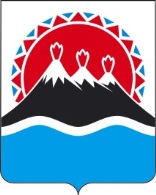 П О С Т А Н О В Л Е Н И ЕПРАВИТЕЛЬСТВА КАМЧАТСКОГО КРАЯг. Петропавловск-КамчатскийПРАВИТЕЛЬСТВО ПОСТАНОВЛЯЕТ:1. Внести изменения в приложение к постановлению Правительства Камчатского края от 16.07.2010 № 320-П «Об утверждении Порядка предоставления инвесторам субсидий за счет средств краевого бюджета для возмещения части затрат на уплату процентов по кредитам, привлеченным в российских кредитных организациях в целях реализации особо значимых инвестиционных проектов Камчатского края», изложив его в редакции согласно приложению к настоящему постановлению.2. Настоящее постановление вступает в силу через 10 дней после дня его официального опубликования.И.о. Руководителя Агентства инвестиций и предпринимательства Камчатского края                                   Д.А. ПрофатиловИсп.Ирина Владимировна Кафтайлова8 (4152) 42-58-76Агентство инвестиций и предпринимательства Камчатского краяПриложение к постановлению Правительства Камчатского края  «О внесении изменений в приложение к постановлению Правительства Камчатского края от 16.07.2010 № 320-П «Об утверждении Порядка предоставления инвесторам субсидий за счет средств краевого бюджета для возмещения части затрат на уплату процентов по кредитам, при-влеченным в российских кредитных организациях в целях реализации особо значимых инвестиционных проектов Камчатского края»ПОРЯДОКПРЕДОСТАВЛЕНИЯ ИНВЕСТОРАМ СУБСИДИЙЗА СЧЕТ СРЕДСТВ КРАЕВОГО БЮДЖЕТА ДЛЯ ВОЗМЕЩЕНИЯЧАСТИ ЗАТРАТ НА УПЛАТУ ПРОЦЕНТОВ ПО КРЕДИТАМ, ПРИВЛЕЧЕННЫМВ РОССИЙСКИХ КРЕДИТНЫХ ОРГАНИЗАЦИЯХ В ЦЕЛЯХРЕАЛИЗАЦИИ ОСОБО ЗНАЧИМЫХ ИНВЕСТИЦИОННЫХПРОЕКТОВ КАМЧАТСКОГО КРАЯОбщие положения.Настоящий Порядок разработан в соответствии со статьей 78 Бюджетного кодекса Российской Федерации, в соответствии с Постановлением Правительства Российской Федерации от 06.09.2016 № 887 «Об общих требованиях к нормативным правовым актам, муниципальным правовым актам, регулирующим предоставление субсидий юридическим лицам (за исключением субсидий государственным (муниципальным) учреждениям), индивидуальным предпринимателям, а также физическим лицам – производителям товаров, работ, услуг.Настоящий Порядок разработан в целях реализации пункта 6 части 2 статьи 6 Закона Камчатского края от 22.09.2008 № 129 "О государственной поддержке инвестиционной деятельности в Камчатском крае" и определяет порядок и условия предоставления инвесторам субсидий за счет средств краевого бюджета для возмещения части затрат на уплату процентов по кредитам, привлеченным в российских кредитных организациях в валюте Российской Федерации в целях реализации особо значимых инвестиционных проектов Камчатского края (далее - субсидия).Субсидии предоставляются инвесторам, реализующим особо значимые инвестиционные проекты Камчатского края (далее - инвестор).Порядок присвоения инвестиционному проекту статуса особо значимого инвестиционного проекта Камчатского края определен постановлением Правительства Камчатского края от 16.07.2010 N 319-П «Об утверждении Положения об условиях предоставления государственной поддержки инвестиционной деятельности в Камчатском крае в форме финансовых мер инвестиционным проектам, реализуемым на территории Камчатского края, направленным на реализацию основных направлений социально-экономического развития Камчатского края».Субсидии предоставляются инвесторам с целью возмещения части затрат на уплату процентов по кредитам, привлеченным в российских кредитных организациях в валюте Российской Федерации в целях реализации особо значимых инвестиционных проектов Камчатского края (далее - кредит).Предоставление субсидий осуществляется Агентством инвестиций и предпринимательства Камчатского края (далее - Агентство) в пределах бюджетных ассигнований, предусмотренных законом Камчатского края о краевом бюджете на соответствующий финансовый год и плановый период. (в ред. Постановлений Правительства Камчатского края от 25.03.2013 N 112-П, от 12.07.2016 N 263-П)Условия и порядок предоставления субсидииСубсидии предоставляются при соблюдении следующих условий:заключения между Агентством инвестиций и предпринимательства Камчатского края и инвестором договора о предоставлении государственной поддержки инвестиционной деятельности в Камчатском крае в форме финансовых мер путем предоставления субсидии (далее - договор) в соответствии с типовой формой договора (соглашения) между главным распорядителем средств краевого бюджета и юридическим лицом (за исключением государственных учреждений), индивидуальным предпринимателем, физическим лицом - производителем товаров, работ, услуг о предоставлении субсидии из краевого бюджета на возмещение расходов (недополученных доходов), связанных с производством (реализацией) товаров, выполнением работ, оказанием услуг, утвержденной  приказом Министерства финансов Камчатского края от 23.11.2016 № 216. Обязательным условием предоставления субсидии, включаемым в договор, является согласие инвестора на осуществление Агентством и органами государственного финансового контроля проверок соблюдения условий, целей и порядка ее предоставления;(в ред. Постановлений Правительства Камчатского края от 24.03.2014 N 137-П, от 12.07.2016 N 263-П, от 19.09.2016 N 363-П, от 24.10.2016 N 414-П)отсутствия у инвестора просроченной задолженности по заработной плате и по налогам и сборам в бюджеты бюджетной системы Российской Федерации;выполнения инвестором обязательств по погашению основного долга и уплаты начисленных процентов в соответствии с кредитным договором, заключенным с российской кредитной организацией;предоставления инвестором полного пакета документов, предусмотренных пунктом 7 раздела 2 настоящего Порядка.Инвестор должен соответствовать следующим требованиям, подтвержденным на первое число месяца, предшествующего месяцу, в котором планируется заключение договора:отсутствие задолженности по налогам, сборам и иным обязательным платежам в бюджеты бюджетной системы Российской Федерации, срок исполнения по которым наступил в соответствии с законодательством Российской Федерации;отсутствие просроченной задолженности по возврату в соответствующий бюджет бюджетной системы Российской Федерации субсидий, бюджетных инвестиций, предоставленных в том числе в соответствии с иными правовыми актами, и иная просроченная задолженность перед соответствующим бюджетом бюджетной системы Российской Федерации;отсутствие процесса реорганизации, ликвидации, банкротства, отсутствие ограничения на осуществление хозяйственной деятельности;инвестор не должен являться иностранным юридическим лицом, а также российским юридическим лицом, в уставном (складочном) капитале которого доля участия иностранных юридических лиц, местом регистрации которых является государство или территория, включенные в утверждаемый Министерством финансов Российской Федерации перечень государств и территорий, предоставляющих льготный налоговый режим налогообложения и (или) не предусматривающих раскрытия и предоставления информации при проведении финансовых операций (офшорные зоны) в отношении таких юридических лиц, в совокупности превышает 50 процентов;инвестор не должен получать средства из соответствующего бюджета бюджетной системы Российской Федерации в соответствии с иными нормативными правовыми актами, муниципальными правовыми актами на цели, указанные в пункте 5 раздела 1 настоящего Порядка.Агентство вправе устанавливать в договоре показатели результативности инвестора в виде минимального объема инвестиций, вложенных инвестором при реализации особо значимого инвестиционного проекта Камчатского края за определенный период.Субсидии предоставляются два раза в год (за период кредитования с ноября предыдущего по апрель текущего года (далее – первый период) – в июле текущего года, за период с мая по октябрь текущего года (далее – второй период) – в декабре текущего года в размере 7 (семь) процентов годовых, начисленных на остаток основного долга по кредитному договору.Размер субсидии рассчитывается исходя из размера фактически уплаченных процентов годовых за соответствующий период в пределах остатка ссудной задолженности, использованной на цели, предусмотренные пунктом 5 раздела 1 настоящего Порядка.Максимальный размер субсидии не превышает 50 000 тыс. рублей в год на одного получателя субсидии.(в ред. Постановления Правительства Камчатского края от 24.03.2014 N 137-П)Срок предоставления субсидии определяется договором, но не может быть более 7 лет.Для получения субсидии инвестор два раза в год, за первый период – не позднее 15 июля текущего года, за второй период – не позднее 1 декабря текущего года, представляет в Агентство следующие документы:(в ред. Постановления Правительства Камчатского края от 12.07.2016 N 263-П)заявление на получение субсидии по форме согласно приложению к настоящему Порядку;справку налогового органа об отсутствии у получателя субсидии просроченной задолженности по налоговым и иным обязательным платежам в бюджеты бюджетной системы Российской Федерации на дату, предшествующую дате подачи заявления, или ее копию, заверенную в установленном законодательством Российской Федерации порядке;справку об отсутствии просроченной задолженности перед работниками по заработной плате;копию заключенного с российской кредитной организацией кредитного договора (единожды при заключении договора о предоставлении государственной поддержки инвестиционной деятельности в Камчатском крае в форме финансовых мер путем предоставления субсидии в соответствии с подпунктом 1 пункта 1 раздела 2 настоящего Порядка, а также дополнительные соглашения к кредитному договору при их наличии). В случае изменения условий кредитного договора инвестор представляет в Агентство копию дополнительного соглашения к кредитному договору, а также копию графика получения и погашения кредита;расчет размера субсидии по форме согласно приложению к настоящему Порядку;копии документов, подтверждающих получение денежных сумм кредита (при их получении за соответствующий период);копии документов, подтверждающих уплату процентов за пользование кредитом и уплату основного долга в срок, предусмотренный кредитным договором (справка-расчет российской кредитной организации о начисленных и уплаченных процентах и копии платежных поручений с отметкой российской кредитной организации);Инвестор несет ответственность за достоверность представленных документов для получения субсидии.Агентство регистрирует заявление на получение субсидии и предоставленный пакет документов и в течение 15 рабочих дней с даты регистрации указанного заявления проверяет предоставленный инвестором пакет документов на предмет соответствия с требованиями пункта 8 раздела 2 настоящего Порядка и в письменной форме уведомляет получателя субсидии о предоставлении субсидии или об отказе с указанием причины отказа.Представление неполного пакета документов, указанных в пункте 8 раздела 2 настоящего Порядка, наличие в представленных документах недостоверных сведений является основанием для отказа инвестору в предоставлении субсидии.При поступлении средств краевого бюджета на лицевой счет Агентства субсидия перечисляется на расчетный счет инвестора, открытый им в российской кредитной организации.(в ред. Постановления Правительства Камчатского края от 12.07.2016 N 263-П)Субсидия считается предоставленной инвестору в день списания средств субсидии с лицевого счета Агентства на расчетный счет инвестора, открытый им в российской кредитной организации.(в ред. Постановления Правительства Камчатского края от 12.07.2016 N 263-П)Требования к отчетностиПорядок, срок и формы представления инвестором отчетности о достижении показателей, указанных в пункте 3 раздела 2 настоящего Порядка, утверждены постановлением Правительства Камчатского края от 16.07.2010 N 321-П «Об установлении Порядка представления инвестором, получившим государственную поддержку в форме финансовых мер на реализацию особо значимого инвестиционного проекта Камчатского края, отчета о ходе его реализации».Требования к осуществлению контроля за соблюдением условий, целей и порядка предоставления отчетности и ответственности за их нарушенияПредоставленные субсидии могут быть использованы инвестором только на цели, предусмотренные пунктом 5 раздела 1 настоящего Порядка.Агентство и органы государственного финансового контроля осуществляют обязательную проверку соблюдения инвестором условий, целей и порядка предоставления субсидий.(в ред. Постановления Правительства Камчатского края от 19.09.2016 N 363-П)Инвестор обязан в течение 6 месяцев после предоставления субсидии предъявить в Агентство документы, подтверждающие ее целевое использование на цели, предусмотренные пунктом 5 раздела 1 настоящего Порядка.В случае нарушения инвестором условий предоставления субсидии, установленных настоящим Порядком, либо использования субсидии не по целевому назначению инвестор возвращает полученную субсидию на лицевой счет Агентства в течение 30 календарных дней со дня получения уведомления от Агентства.(в ред. Постановления Правительства Камчатского края от 12.07.2016 N 263-П)Уведомление о возврате субсидии направляется Агентством инвестору в течение 5 календарных дней со дня выявления соответствующих нарушений.18. Остатки субсидий, не использованные инвестором, подлежат возврату в краевой бюджет в порядке, предусмотренном договором.Приложение 1к Порядку предоставления инвесторамсубсидий за счет средств краевого бюджетадля возмещения части затрат на уплатупроцентов по кредитам, привлеченным вроссийских кредитных организациях в целяхреализации особо значимых инвестиционныхпроектов Камчатского краяЗаявление на получение субсидии _______________________________________________________________________________________________________________________________________________________________________________________________________________________________________(полное наименование юридического лица - заявителя с указанием организационно-правовой формы) (паспортные данные, Ф.И.О., место жительства индивидуального предпринимателя - заявителя)просит предоставить субсидию в сумме ___________________________________________на _____________________________________________________________________________________________________________________________________________________________________________________________________________________________________(цели)Прилагаются документы на _____ листах.Руководитель организации_______________ (_____________________)Подпись		ФИО"___" _________________ 20____ г.Приложение 2к Порядку предоставления инвесторамсубсидий за счет средств краевого бюджетадля возмещения части затрат на уплатупроцентов по кредитам, привлеченным вроссийских кредитных организациях в целяхреализации особо значимых инвестиционныхпроектов Камчатского краяРАСЧЕТразмера субсидии, предоставляемой в _________ году за счет средств  краевого бюджета  для  возмещения  части  затрат  на  уплату процентов по кредиту в валюте Российской Федерации, привлеченному _____________________________________________________________________________(полное наименование инвестора)для реализации ________________________________________________________________(полное наименование особо значимого инвестиционного проекта Камчатского края)Реквизиты для перечисления субсидии:ИНН/КПП ___________________________ р/счет _______________________________Наименование банка ___________________________БИК _____________ кор. Счет ___________________Цель кредита _____________________________________________________________По кредитному договору N _____ от __________ в ________________________________________________(наименование российской кредитной организации)за период с__________  по____________ Инвестор                                				Расчет подтверждается:___________________ Ф.И.О.              			Руководитель российской кредитной организацииподпись                                                                         				___________________ Ф.И.О.                                             				подписьГлавный бухгалтер                       			Главный бухгалтер_____________________ Ф.И.О.            		_____________________ Ф.И.О.подпись 						подписьдата                                    				датаПояснительная запискак проекту постановления Правительства Камчатского краяПроект постановления Правительства Камчатского края «О внесении изменений в приложение к постановлению Правительства Камчатского края от 16.07.2010 № 320-П «Об утверждении Порядка предоставления инвесторам субсидий за счет средств краевого бюджета для возмещения части затрат на уплату процентов по кредитам, привлеченным в российских кредитных организациях в целях реализации особо значимых инвестиционных проектов Камчатского края» разработан в соответствии с Законом Камчатского края от 22.09.2008 № 129 «О государственной поддержке инвестиционной деятельности в Камчатском крае», в связи с необходимостью приведения в соответствии с требованиями, определенными постановлением Правительства Российской Федерации от 06.09.2016 № 887 «Об общих требованиях к нормативным правовым актам, муниципальным правовым актам, регулирующим предоставление субсидий юридическим лицам (за исключением субсидий государственным (муниципальным) учреждениям), индивидуальным предпринимателям, а также физическим лицам – производителям товаров, работ, услуг».Реализация настоящего постановления Правительства Камчатского края не потребует дополнительных расходов краевого бюджета. В соответствии с постановлением Правительства Камчатского края от 06.06.2013 № 233-П «Об утверждении Порядка проведения оценки регулирующего воздействия проектов нормативных правовых актов и нормативных правовых актов Камчатского края» (далее – Порядок проведения ОРВ) настоящий проект постановления Правительства Камчатского края подлежит оценке регулирующего воздействия.В соответствии с подпунктом 2 пункта 3.5 раздела 3 Порядка проведения ОРВ срок проведения публичных консультаций устанавливается с учетом степени регулирующего воздействия положений, содержащихся в проекте нормативного правового акта, и составляет от 10 до 20 рабочих дней - для проектов нормативных правовых актов, содержащих положения, имеющие среднюю степень регулирующего воздействия;03 мая 2017 года проект постановления Правительства Камчатского края размещен на официальном сайте исполнительных органов государственной власти Камчатского края в сети Интернет для проведения в срок до 15 мая 2017 года независимой антикоррупционной экспертизы.№О внесении изменений в приложение к постановлению Правительства Камчатского края от 16.07.2010 
№ 320-П «Об утверждении Порядка предоставления инвесторам субсидий за счет средств краевого бюджета для возмещения части затрат на уплату процентов по кредитам, привлеченным в российских кредитных организациях в целях реализации особо значимых инвестиционных проектов Камчатского края» Губернатор Камчатского краяВ.И. ИлюхинСОГЛАСОВАНО:Заместитель Председателя Правительства Камчатского края       М.А. СубботаНачальник Главного правового управления Губернатора и Правительства Камчатского края            С.Н. ГудинДата предоставления кредитаСрок погашения кредита по кредитному договоруСумма полученного кредитаПроцентная ставка по кредитуДата уплаты инвестором процентов по кредитуПериод платежаОстаток ссудной задолженности, исходя изкоторой начисляется субсидия7 процентов годовых, начисленных на остатокосновного долга по кредитному договоруКоличество календарныхднейпользования кредитом в расчетном периодеРазмер субсидии(графа 2 х графа 3х графа 4 ----------------------- 100 х 365 (366) календарных дней)12345